ОПИС ДИСЦИПЛІНИ(до 1000 друкованих знаків)Вивчення дисципліни «Ветеринарні   превентивні технології  заразних хвороб екзотичних і хутрових звірів» дасть можливість поглибити теоретичні знання у магістранта з діагностики, лікування та профілактики інфекційних хвороб дрібних домашніх і екзотичних тварин та хутрових, допоможе в набутті ним практичних навиків з лабораторної діагностики основних інфекційних захворювань дрібних домашніх і екзотичних тварин, а також допоможе здійснити диференційну діагностику при постановці діагнозу, що підготує магістранта до самостійної наукової й практичної роботи.СТРУКТУРА КУРСУПОЛІТИКА ОЦІНЮВАННЯШКАЛА ОЦІНЮВАННЯ СТУДЕНТІВ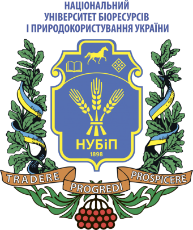 СИЛАБУС ДИСЦИПЛІНИ«Ветеринарні   превентивні технології  заразних хвороб екзотичних і хутрових звірів»Ступінь вищої освіти – Магістр (скорочений термін навчання)Спеціальність 211 Ветеринарна медицинаОсвітня програма ___________________________Рік навчання ____5____, семестр _____10____Форма навчання __денна___(денна, заочна)Кількість кредитів ЄКТС___4___Мова викладання українська (українська, англійська, німецька)_______________________Лектор курсу_к.вет.н., доцент кафедри епізоотології, мікробіології і вірусологі   МАРТИНЮК О.Г.___________________________Контактна інформація лектора (e-mail)(martyniuk_og@nubip.edu.ua ; sandr70@gmail.com)________Сторінка курсу в eLearn ТемаГодини(лекції/ лабораторні, практичні, семінарські)Результати навчанняЗавданняОцінювання2 семестр календарного плану* (10 навчальний семестр)2 семестр календарного плану* (10 навчальний семестр)2 семестр календарного плану* (10 навчальний семестр)2 семестр календарного плану* (10 навчальний семестр)2 семестр календарного плану* (10 навчальний семестр)Модуль 1. Інфекційні хвороби рептилійМодуль 1. Інфекційні хвороби рептилійМодуль 1. Інфекційні хвороби рептилійМодуль 1. Інфекційні хвороби рептилійМодуль 1. Інфекційні хвороби рептилійТема 1 Бактеріальні хвороби рептилій2/2Знати сучасну епізоотичну ситуацію шодо інфекційних хвороб рептилій в Україні і світі (дані МЕБ). Чинні закони та інші нормативно-правові акти щодо безпеки та розповсюдження заразних хвороб. Основні заходи і засоби профілактики інфекційних хвороб.Вміти проводити дослідження тварин та об'єктів довкілля. Розробляти лікування, включаючи розумне використання протимікробних препаратів чи розвиток протимікробної резистентностіАналізувати отримані дані сучасної епізоотичної ситуації шодо інфекційних хвороб в Україні і світі (дані МЕБ).Використовувати отримані епізоотологічні дані щодо інфекційних хвороб для знання епідеміології та патогенезу інфекцій з важливими збудниками кожного типуПровести аналіз повідомлень Держслужби або МЕБ щодо того чи іншого інфекційного захворювання що було зареєстровано у рептилійНаписання ессе щодо інфекційного захворювання цих тварин.3Тема 2Вірусні хвороби рептилій2/2Знати сучасну епізоотичну ситуацію шодо інфекційних хвороб рептилій в Україні і світі (дані МЕБ). Чинні закони та інші нормативно-правові акти щодо безпеки та розповсюдження заразних хвороб. Основні заходи і засоби профілактики інфекційних хвороб.Вміти проводити дослідження тварин та об'єктів довкілля. Розробляти лікування, включаючи розумне використання протимікробних препаратів чи розвиток протимікробної резистентностіАналізувати отримані дані сучасної епізоотичної ситуації шодо інфекційних хвороб в Україні і світі (дані МЕБ).Використовувати отримані епізоотологічні дані щодо інфекційних хвороб для знання епідеміології та патогенезу інфекцій з важливими збудниками кожного типуПровести аналіз повідомлень Держслужби або МЕБ щодо того чи іншого інфекційного захворювання що було зареєстровано у рептилійНаписання ессе щодо інфекційного захворювання цих тварин.3Тема 3Мікози рептилій2/2Знати сучасну епізоотичну ситуацію шодо інфекційних хвороб рептилій в Україні і світі (дані МЕБ). Чинні закони та інші нормативно-правові акти щодо безпеки та розповсюдження заразних хвороб. Основні заходи і засоби профілактики інфекційних хвороб.Вміти проводити дослідження тварин та об'єктів довкілля. Розробляти лікування, включаючи розумне використання протимікробних препаратів чи розвиток протимікробної резистентностіАналізувати отримані дані сучасної епізоотичної ситуації шодо інфекційних хвороб в Україні і світі (дані МЕБ).Використовувати отримані епізоотологічні дані щодо інфекційних хвороб для знання епідеміології та патогенезу інфекцій з важливими збудниками кожного типуПровести аналіз повідомлень Держслужби або МЕБ щодо того чи іншого інфекційного захворювання що було зареєстровано у рептилійНаписання ессе щодо інфекційного захворювання цих тварин.3Тема 4 Особливості діагностики, лікування та профілактики інфекційних хвороб рептилій2/2Знати сучасну епізоотичну ситуацію шодо інфекційних хвороб рептилій в Україні і світі (дані МЕБ). Чинні закони та інші нормативно-правові акти щодо безпеки та розповсюдження заразних хвороб. Основні заходи і засоби профілактики інфекційних хвороб.Вміти проводити дослідження тварин та об'єктів довкілля. Розробляти лікування, включаючи розумне використання протимікробних препаратів чи розвиток протимікробної резистентностіАналізувати отримані дані сучасної епізоотичної ситуації шодо інфекційних хвороб в Україні і світі (дані МЕБ).Використовувати отримані епізоотологічні дані щодо інфекційних хвороб для знання епідеміології та патогенезу інфекцій з важливими збудниками кожного типуПровести аналіз повідомлень Держслужби або МЕБ щодо того чи іншого інфекційного захворювання що було зареєстровано у рептилійНаписання ессе щодо інфекційного захворювання цих тварин.3Модуль 1Модуль 1Модуль 1Модуль 120Модуль 2. Інфекційні хвороби гризунівМодуль 2. Інфекційні хвороби гризунівМодуль 2. Інфекційні хвороби гризунівМодуль 2. Інфекційні хвороби гризунівТема 1Бактеріальні хвороби гризунів2/2Знати сучасну епізоотичну ситуацію шодо інфекційних хвороб рептилій в Україні і світі (дані МЕБ). Чинні закони та інші нормативно-правові акти щодо безпеки та розповсюдження заразних хвороб. Основні заходи і засоби профілактики інфекційних хвороб.Вміти проводити дослідження тварин та об'єктів довкілля. Розробляти лікування, включаючи розумне використання протимікробних препаратів чи розвиток протимікробної резистентностіАналізувати отримані дані сучасної епізоотичної ситуації шодо інфекційних хвороб в Україні і світі (дані МЕБ).Використовувати отримані епізоотологічні дані щодо інфекційних хвороб для знання епідеміології та патогенезу інфекцій з важливими збудниками кожного типуПовинен написати реферат або оформити презентацію щодо певного інфекційного захворювання. Опрацювати сучасну літературу з питань які виносяться на самостійне вивчення3Тема 2Вірусні хвороби гризунів2/2Знати сучасну епізоотичну ситуацію шодо інфекційних хвороб рептилій в Україні і світі (дані МЕБ). Чинні закони та інші нормативно-правові акти щодо безпеки та розповсюдження заразних хвороб. Основні заходи і засоби профілактики інфекційних хвороб.Вміти проводити дослідження тварин та об'єктів довкілля. Розробляти лікування, включаючи розумне використання протимікробних препаратів чи розвиток протимікробної резистентностіАналізувати отримані дані сучасної епізоотичної ситуації шодо інфекційних хвороб в Україні і світі (дані МЕБ).Використовувати отримані епізоотологічні дані щодо інфекційних хвороб для знання епідеміології та патогенезу інфекцій з важливими збудниками кожного типуПовинен написати реферат або оформити презентацію щодо певного інфекційного захворювання. Опрацювати сучасну літературу з питань які виносяться на самостійне вивчення3Тема 3Мікози гризунів2/2Знати сучасну епізоотичну ситуацію шодо інфекційних хвороб рептилій в Україні і світі (дані МЕБ). Чинні закони та інші нормативно-правові акти щодо безпеки та розповсюдження заразних хвороб. Основні заходи і засоби профілактики інфекційних хвороб.Вміти проводити дослідження тварин та об'єктів довкілля. Розробляти лікування, включаючи розумне використання протимікробних препаратів чи розвиток протимікробної резистентностіАналізувати отримані дані сучасної епізоотичної ситуації шодо інфекційних хвороб в Україні і світі (дані МЕБ).Використовувати отримані епізоотологічні дані щодо інфекційних хвороб для знання епідеміології та патогенезу інфекцій з важливими збудниками кожного типуПовинен написати реферат або оформити презентацію щодо певного інфекційного захворювання. Опрацювати сучасну літературу з питань які виносяться на самостійне вивчення3Тема 4Особливості діагностики, лікування та профілактики інфекційних хвороб гризунів2/2Знати сучасну епізоотичну ситуацію шодо інфекційних хвороб рептилій в Україні і світі (дані МЕБ). Чинні закони та інші нормативно-правові акти щодо безпеки та розповсюдження заразних хвороб. Основні заходи і засоби профілактики інфекційних хвороб.Вміти проводити дослідження тварин та об'єктів довкілля. Розробляти лікування, включаючи розумне використання протимікробних препаратів чи розвиток протимікробної резистентностіАналізувати отримані дані сучасної епізоотичної ситуації шодо інфекційних хвороб в Україні і світі (дані МЕБ).Використовувати отримані епізоотологічні дані щодо інфекційних хвороб для знання епідеміології та патогенезу інфекцій з важливими збудниками кожного типуПовинен написати реферат або оформити презентацію щодо певного інфекційного захворювання. Опрацювати сучасну літературу з питань які виносяться на самостійне вивчення3Модуль 2Модуль 2Модуль 2Модуль 220Модуль 3. Інфекційні хвороби хутровихМодуль 3. Інфекційні хвороби хутровихМодуль 3. Інфекційні хвороби хутровихМодуль 3. Інфекційні хвороби хутровихТема1 Бактеріальні хвороби хутрових2/2Знати сучасну епізоотичну ситуацію шодо інфекційних хвороб рептилій в Україні і світі (дані МЕБ). Чинні закони та інші нормативно-правові акти щодо безпеки та розповсюдження заразних хвороб. Основні заходи і засоби профілактики інфекційних хвороб.Вміти проводити дослідження тварин та об'єктів довкілля. Розробляти лікування, включаючи розумне використання протимікробних препаратів чи розвиток протимікробної резистентностіАналізувати отримані дані сучасної епізоотичної ситуації шодо інфекційних хвороб в Україні і світі (дані МЕБ).Використовувати отримані епізоотологічні дані щодо інфекційних хвороб для знання епідеміології та патогенезу інфекцій з важливими збудниками кожного типуНа лабораторному занятті студент повинен опанувати та набути навиків відбору, консервування, пакування, транспортування та зберігання біологічного матеріалу для лабораторних досліджень. Оформлення супровідних документів. Знати суть імунологічних реакцій та опанувати засоби і методи сецифічної профілактики інфекційних хвороб.4Тема 2Вірусні хвороби хутрових2/2Знати сучасну епізоотичну ситуацію шодо інфекційних хвороб рептилій в Україні і світі (дані МЕБ). Чинні закони та інші нормативно-правові акти щодо безпеки та розповсюдження заразних хвороб. Основні заходи і засоби профілактики інфекційних хвороб.Вміти проводити дослідження тварин та об'єктів довкілля. Розробляти лікування, включаючи розумне використання протимікробних препаратів чи розвиток протимікробної резистентностіАналізувати отримані дані сучасної епізоотичної ситуації шодо інфекційних хвороб в Україні і світі (дані МЕБ).Використовувати отримані епізоотологічні дані щодо інфекційних хвороб для знання епідеміології та патогенезу інфекцій з важливими збудниками кожного типуНа лабораторному занятті студент повинен опанувати та набути навиків відбору, консервування, пакування, транспортування та зберігання біологічного матеріалу для лабораторних досліджень. Оформлення супровідних документів. Знати суть імунологічних реакцій та опанувати засоби і методи сецифічної профілактики інфекційних хвороб.4Тема 3Мікози хутрових2/2Знати сучасну епізоотичну ситуацію шодо інфекційних хвороб рептилій в Україні і світі (дані МЕБ). Чинні закони та інші нормативно-правові акти щодо безпеки та розповсюдження заразних хвороб. Основні заходи і засоби профілактики інфекційних хвороб.Вміти проводити дослідження тварин та об'єктів довкілля. Розробляти лікування, включаючи розумне використання протимікробних препаратів чи розвиток протимікробної резистентностіАналізувати отримані дані сучасної епізоотичної ситуації шодо інфекційних хвороб в Україні і світі (дані МЕБ).Використовувати отримані епізоотологічні дані щодо інфекційних хвороб для знання епідеміології та патогенезу інфекцій з важливими збудниками кожного типуНа лабораторному занятті студент повинен опанувати та набути навиків відбору, консервування, пакування, транспортування та зберігання біологічного матеріалу для лабораторних досліджень. Оформлення супровідних документів. Знати суть імунологічних реакцій та опанувати засоби і методи сецифічної профілактики інфекційних хвороб.4Тема 4Особливості діагностики, лікування та профілактики інфекційних хвороб хутрових звірів2/2Знати сучасну епізоотичну ситуацію шодо інфекційних хвороб рептилій в Україні і світі (дані МЕБ). Чинні закони та інші нормативно-правові акти щодо безпеки та розповсюдження заразних хвороб. Основні заходи і засоби профілактики інфекційних хвороб.Вміти проводити дослідження тварин та об'єктів довкілля. Розробляти лікування, включаючи розумне використання протимікробних препаратів чи розвиток протимікробної резистентностіАналізувати отримані дані сучасної епізоотичної ситуації шодо інфекційних хвороб в Україні і світі (дані МЕБ).Використовувати отримані епізоотологічні дані щодо інфекційних хвороб для знання епідеміології та патогенезу інфекцій з важливими збудниками кожного типуНа лабораторному занятті студент повинен опанувати та набути навиків відбору, консервування, пакування, транспортування та зберігання біологічного матеріалу для лабораторних досліджень. Оформлення супровідних документів. Знати суть імунологічних реакцій та опанувати засоби і методи сецифічної профілактики інфекційних хвороб.4Тема 5Основи біологічної безпеки на фермах з вирощування норок2/2Знати сучасну епізоотичну ситуацію шодо інфекційних хвороб рептилій в Україні і світі (дані МЕБ). Чинні закони та інші нормативно-правові акти щодо безпеки та розповсюдження заразних хвороб. Основні заходи і засоби профілактики інфекційних хвороб.Вміти проводити дослідження тварин та об'єктів довкілля. Розробляти лікування, включаючи розумне використання протимікробних препаратів чи розвиток протимікробної резистентностіАналізувати отримані дані сучасної епізоотичної ситуації шодо інфекційних хвороб в Україні і світі (дані МЕБ).Використовувати отримані епізоотологічні дані щодо інфекційних хвороб для знання епідеміології та патогенезу інфекцій з важливими збудниками кожного типуНа лабораторному занятті студент повинен опанувати та набути навиків відбору, консервування, пакування, транспортування та зберігання біологічного матеріалу для лабораторних досліджень. Оформлення супровідних документів. Знати суть імунологічних реакцій та опанувати засоби і методи сецифічної профілактики інфекційних хвороб.4Тема 6Зоонози екзотичних та хутрових тварин – заходи профілактики2/2Знати сучасну епізоотичну ситуацію шодо інфекційних хвороб рептилій в Україні і світі (дані МЕБ). Чинні закони та інші нормативно-правові акти щодо безпеки та розповсюдження заразних хвороб. Основні заходи і засоби профілактики інфекційних хвороб.Вміти проводити дослідження тварин та об'єктів довкілля. Розробляти лікування, включаючи розумне використання протимікробних препаратів чи розвиток протимікробної резистентностіАналізувати отримані дані сучасної епізоотичної ситуації шодо інфекційних хвороб в Україні і світі (дані МЕБ).Використовувати отримані епізоотологічні дані щодо інфекційних хвороб для знання епідеміології та патогенезу інфекцій з важливими збудниками кожного типуНа лабораторному занятті студент повинен опанувати та набути навиків відбору, консервування, пакування, транспортування та зберігання біологічного матеріалу для лабораторних досліджень. Оформлення супровідних документів. Знати суть імунологічних реакцій та опанувати засоби і методи сецифічної профілактики інфекційних хвороб.4Тема 7Правила перевезення екзотичних, хутрових та дрібних тварин2/2Знати сучасну епізоотичну ситуацію шодо інфекційних хвороб рептилій в Україні і світі (дані МЕБ). Чинні закони та інші нормативно-правові акти щодо безпеки та розповсюдження заразних хвороб. Основні заходи і засоби профілактики інфекційних хвороб.Вміти проводити дослідження тварин та об'єктів довкілля. Розробляти лікування, включаючи розумне використання протимікробних препаратів чи розвиток протимікробної резистентностіАналізувати отримані дані сучасної епізоотичної ситуації шодо інфекційних хвороб в Україні і світі (дані МЕБ).Використовувати отримані епізоотологічні дані щодо інфекційних хвороб для знання епідеміології та патогенезу інфекцій з важливими збудниками кожного типуНа лабораторному занятті студент повинен опанувати та набути навиків відбору, консервування, пакування, транспортування та зберігання біологічного матеріалу для лабораторних досліджень. Оформлення супровідних документів. Знати суть імунологічних реакцій та опанувати засоби і методи сецифічної профілактики інфекційних хвороб.4Написання модуля 3Написання модуля 320/100Всього за 1 семестрВсього за 1 семестрВсього за 1 семестрВсього за 1 семестр70**Екзамен30 Всього за курсВсього за курсВсього за курсВсього за курс100**** Примітка. Проведення видів занять здійснюється відповідно до графіку освітнього процесу** Рейтинг з навчальної роботи: R нр= 0,70×R(І)ом ×R(2)ом хR(3)ом ×R(4)ом+RдР-RШтр*** Для визначення рейтингу студента (слухача) із засвоєння дисципліни RДИС (до 100 балів) одержаний рейтинг з атестації (до 30 балів) додається до рейтингу студента (слухача) з навчальної роботи RНР (до 70 балів): R ДИС  = R НР  + R АТ* Примітка. Проведення видів занять здійснюється відповідно до графіку освітнього процесу** Рейтинг з навчальної роботи: R нр= 0,70×R(І)ом ×R(2)ом хR(3)ом ×R(4)ом+RдР-RШтр*** Для визначення рейтингу студента (слухача) із засвоєння дисципліни RДИС (до 100 балів) одержаний рейтинг з атестації (до 30 балів) додається до рейтингу студента (слухача) з навчальної роботи RНР (до 70 балів): R ДИС  = R НР  + R АТ* Примітка. Проведення видів занять здійснюється відповідно до графіку освітнього процесу** Рейтинг з навчальної роботи: R нр= 0,70×R(І)ом ×R(2)ом хR(3)ом ×R(4)ом+RдР-RШтр*** Для визначення рейтингу студента (слухача) із засвоєння дисципліни RДИС (до 100 балів) одержаний рейтинг з атестації (до 30 балів) додається до рейтингу студента (слухача) з навчальної роботи RНР (до 70 балів): R ДИС  = R НР  + R АТ* Примітка. Проведення видів занять здійснюється відповідно до графіку освітнього процесу** Рейтинг з навчальної роботи: R нр= 0,70×R(І)ом ×R(2)ом хR(3)ом ×R(4)ом+RдР-RШтр*** Для визначення рейтингу студента (слухача) із засвоєння дисципліни RДИС (до 100 балів) одержаний рейтинг з атестації (до 30 балів) додається до рейтингу студента (слухача) з навчальної роботи RНР (до 70 балів): R ДИС  = R НР  + R АТ* Примітка. Проведення видів занять здійснюється відповідно до графіку освітнього процесу** Рейтинг з навчальної роботи: R нр= 0,70×R(І)ом ×R(2)ом хR(3)ом ×R(4)ом+RдР-RШтр*** Для визначення рейтингу студента (слухача) із засвоєння дисципліни RДИС (до 100 балів) одержаний рейтинг з атестації (до 30 балів) додається до рейтингу студента (слухача) з навчальної роботи RНР (до 70 балів): R ДИС  = R НР  + R АТПолітика щодо дедлайнів та перескладання:До основних принципів проведення занять належать: 1. Відкритість до нових ідей, толерантність, доброзичлива партнерська атмосфера взаєморозуміння та можливість творчого розвитку; 2. Усі завдання, передбачені програмою, мають бути виконані у встановлений термін; 3. Різноманітні моделі роботи на заняттях, дадуть можливість здобувачам вищої освіти розкрити свій власний потенціал, навчитись довіряти своїм партнерам, розвинути навички інтелектуальної роботи в команді; 4. Передбачено інтенсивне використання мобільних технологій навчання, що дає змогу здобувачам вищої освіти та викладачеві спілкуватися один з одним у будь-який зручний для них час, а здобувачам вищої освіти, які відсутні на заняттях, отримати необхідну навчальну інформацію та представити виконані завдання; 5. Протягом навчання активно розвиваються і підтримуються навички здобувачів, які можуть підготувати додаткову інформацію за темою, що не увійшла до переліку тем лабораторних занять змістовних модулів та виступити з презентацією та інформуванням аудиторії додатково; 6. Роботи, які здаються із порушенням термінів без поважних причин, оцінюються на нижчу оцінку. Перескладання модулів відбувається із дозволу лектора за наявності поважних причин (наприклад, лікарняний); 7. Якщо здобувач вищої освіти відсутній з поважної причини, то він/вона повинні презентувати виконані самостійно завдання під час самостійної підготовки та консультації викладача у час виділений для відпрацювань з науково-педагогічним працівником за відповідно розробленим розкладом консультацій.Політика щодо академічної доброчесності:Списування під час контрольних робіт та екзаменів заборонені (в т.ч. із використанням мобільних девайсів). Реферати, ессе, презентаційні матеріали повинні мати коректні текстові посилання на використану літературу Під час роботи над індивідуальними науково-дослідними завданнями не допустимо порушення академічної доброчесності.Політика щодо відвідування:Відвідування занять є обов’язковим. За об’єктивних причин (наприклад, хвороба, міжнародне стажування) навчання може відбуватись індивідуально (в он-лайн формі за погодженням із деканом факультету)Рейтинг здобувача вищої освіти, балиОцінка національна за результати складання екзаменів заліківОцінка національна за результати складання екзаменів заліківРейтинг здобувача вищої освіти, балиекзаменівзаліків90-100відміннозараховано74-89добрезараховано60-73задовільнозараховано0-59незадовільноне зараховано